Обучение РЕСО Для начинающих агентов и новых агентовРАСПИСАНИЕ  Группы 215:18.05.2020 г. (понедельник) в 16:00 мск.ПРЕЗЕНТАЦИЯ КОМПАНИИ «РЕСО-ГАРАНТИЯ» ОСНОВЫ СТРАХОВАНИЯ Ссылка на страницу регистрации в мероприятии:https://vcs.imind.ru/#selfregistration:1575fd89-c52e-432d-aa34-dd4dff53bed0Если Вам не удалось зарегистрироваться по вышеуказанной ссылке, попробуйте через такой доступ: https://vcs.imind.ru/#join:tcc3d12c0-bd15-4c17-a3aa-3a9128978cfaID мероприятия для подключения через приложение Mind Meeting: 319-209-1Сайт для входа (URL): https://vcs.imind.ru/ 19.05.2020 г. (вторник) в 16:00 мск.СТРАХОВАНИЕ ОТ НЕСЧАСТНОГО СЛУЧАЯДистанционное оформление полиса НС Индивидуальный Ссылка на страницу регистрации в мероприятии:https://vcs.imind.ru/#selfregistration:1926f3fb-816f-48b7-92ec-bd6473265684Если Вам не удалось зарегистрироваться по вышеуказанной ссылке, попробуйте через такой доступ: https://vcs.imind.ru/#join:t36944e94-85de-4043-ad1d-472125a20914ID мероприятия для подключения через приложение Mind Meeting: 926-391-7Сайт для входа (URL):  https://vcs.imind.ru/20.05.2020 г. (среда) в 16:00 мскДОБРОВОЛЬНОЕ МЕДИЦИНСКОЕ СТРАХОВАНИЕ (ДМС)Дистанционное оформление полисов: АНТИКЛЕЩ и ТЕЛЕМЕДИЦИНА Ссылка на страницу регистрации в мероприятии:https://vcs.imind.ru/#selfregistration:e416882a-90e1-4aa9-9e2f-f97e33e04af9Если Вам не удалось зарегистрироваться по вышеуказанной ссылке, попробуйте через такой доступ: https://vcs.imind.ru/#join:t4b4477cf-ef50-4639-8cf8-a5299554039dID мероприятия для подключения через приложение Mind Meeting:  843-504-5Сайт для входа (URL):  https://vcs.imind.ru/21.05.2020 г. (четверг) в 16:00 мскСТРАХОВАНИЕ ИМУЩЕСТВА ФИЗИЧЕСКИХ ЛИЦ (ИФЛ)Дистанционное оформление полиса «ДОМОВОЙ» Ссылка на страницу регистрации в мероприятии:https://vcs.imind.ru/#selfregistration:153a11d9-53f6-483a-ba6b-5e5a33fe45a5Если Вам не удалось зарегистрироваться по вышеуказанной ссылке, попробуйте через такой доступ:https://vcs.imind.ru/#join:t43c89230-4a4e-40ce-9fcf-846b068a7a36ID мероприятия для подключения через приложение Mind Meeting: 432-838-1Сайт для входа (URL):  https://vcs.imind.ru/22.05.2020 г. (пятница) в 16:00 мскПРЕЗЕНТАЦИЯ ПРОГРАММЫ СДО ЕИС ДЛЯ НАЧИНАЮЩИХ АГЕНТОВ Ссылка на страницу регистрации в мероприятии:https://vcs.imind.ru/#selfregistration:62b9daf8-9e9a-45a9-bbfc-3c166b3a1a73Если Вам не удалось зарегистрироваться по вышеуказанной ссылке, попробуйте через такой доступ: https://vcs.imind.ru/#join:t9cc6e051-8290-4218-88a0-e175b572cb5aID мероприятия для подключения через приложение Mind Meeting: 923-878-8Сайт для входа (URL):  https://vcs.imind.ru/25.05.2020 г. (понедельник) в 16:00 мскОСАГО. ДГО. Дистанционное оформление полиса ОСАГО   АВТОСТРАХОВАНИЕ. ПРОДУКТ «РЕСО-АВТО». Дистанционное оформление полиса КАСКОСсылка на страницу регистрации в мероприятии:https://vcs.imind.ru/#selfregistration:6254f78b-9307-4a45-93d8-aa9d01025c81Если Вам не удалось зарегистрироваться по вышеуказанной ссылке, попробуйте через такой доступ: https://vcs.imind.ru/#join:ta585a2ae-2e60-4b08-a595-607bfcf35434ID мероприятия для подключения через приложение Mind Meeting: 866-971-9Сайт для входа (URL):  https://vcs.imind.ru/26.06.2020 г. (вторник) в 16:00 мскТРЕНИНГ ПО ТЕХНИКЕ ПРОДАЖ Ссылка на страницу регистрации в мероприятии:https://vcs.imind.ru/#selfregistration:29c4cc7e-0add-4c62-b2b5-6e4483163a01Если Вам не удалось зарегистрироваться по вышеуказанной ссылке, попробуйте через такой доступ: https://vcs.imind.ru/#join:t817a3211-931a-478e-8a8f-61b51a519feeID мероприятия для подключения через приложение Mind Meeting: 347-570-1Сайт для входа (URL):  https://vcs.imind.ru/При регистрации на вебинар НЕОБХОДИМО УКАЗЫВАТЬ (в поле "Имя"): подразделение -Дирекция клиентов VIP-6, Ф.И.О., должность - агент.Незарегистрированных участников, либо зашедших на вебинар лишь под именем (без указания всей необходимой информации), модератор имеет право удалить из вебинара!!!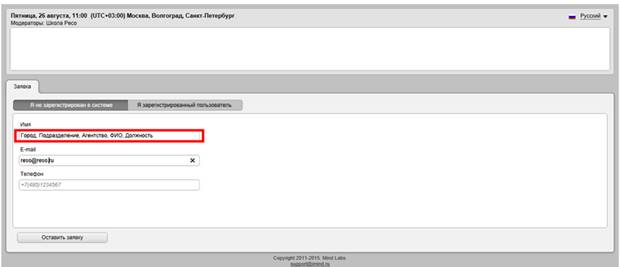 